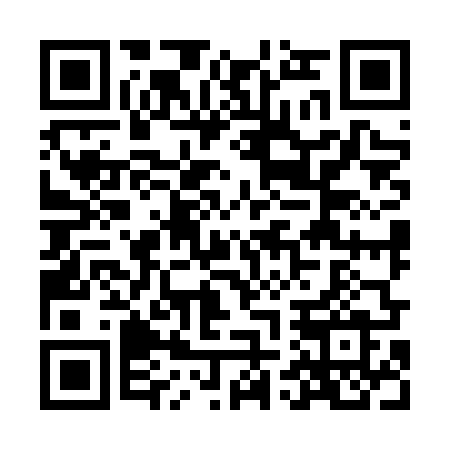 Prayer times for Nowa Wies Krolewska, PolandMon 1 Apr 2024 - Tue 30 Apr 2024High Latitude Method: Angle Based RulePrayer Calculation Method: Muslim World LeagueAsar Calculation Method: HanafiPrayer times provided by https://www.salahtimes.comDateDayFajrSunriseDhuhrAsrMaghribIsha1Mon4:286:2412:525:197:219:102Tue4:256:2112:525:217:239:123Wed4:226:1912:515:227:249:144Thu4:196:1712:515:237:269:175Fri4:176:1512:515:247:289:196Sat4:146:1312:505:257:299:217Sun4:116:1012:505:267:319:238Mon4:086:0812:505:277:339:259Tue4:056:0612:505:297:349:2710Wed4:026:0412:495:307:369:3011Thu4:006:0212:495:317:379:3212Fri3:576:0012:495:327:399:3413Sat3:545:5812:495:337:419:3714Sun3:515:5512:485:347:429:3915Mon3:485:5312:485:357:449:4116Tue3:455:5112:485:367:459:4417Wed3:425:4912:485:377:479:4618Thu3:395:4712:475:387:499:4919Fri3:365:4512:475:397:509:5120Sat3:335:4312:475:407:529:5421Sun3:305:4112:475:417:539:5622Mon3:275:3912:475:427:559:5923Tue3:245:3712:465:447:5710:0124Wed3:215:3512:465:457:5810:0425Thu3:175:3312:465:468:0010:0626Fri3:145:3112:465:478:0110:0927Sat3:115:2912:465:488:0310:1228Sun3:085:2712:465:498:0510:1529Mon3:055:2612:455:508:0610:1730Tue3:015:2412:455:518:0810:20